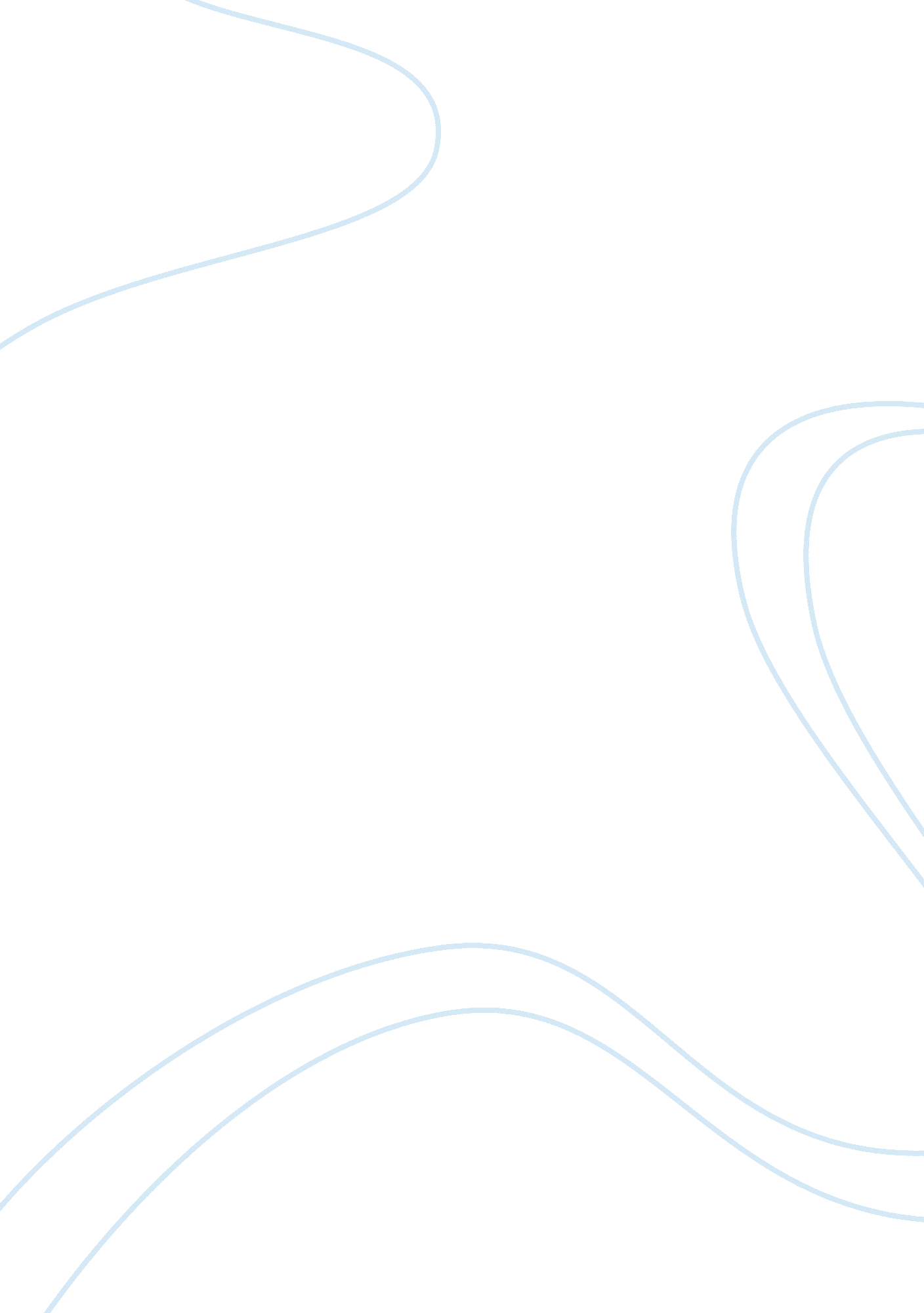 Metabical case study summary essay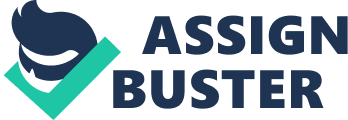 The Cambridge Sciences Pharmaceuticals ( “ CSP” ) is an international health care company that had completed successful clinical tests for its newest weight loss prescription drug. Metabical. With the concluding FDA blessing expected. Metabical’s launch was set for January 2009 and a clear selling communications scheme needed to be in topographic point before the launch. With 10 old ages and $ 400 million spent on research and development. it was imperative that CSP places Metabical right in the market place. Optimum cleavage. aiming. and positioning were of import factors to see in order to guarantee that the launch every bit good as post-launch selling of the drug yielded strong gross revenues and merchandise length of service. Key Issues Analyzing the market and cleavage. and placing the demands of the clients. The optimum selling run would vouch a better-off place of Metabical after the information hunt and alternate rating that clients may execute. Furthermore. Metabical needs to be low-cost and effectual as it will merely be available as a prescription drug and. at least ab initio. the patients would be required to buy it as an “ out of pocket” disbursal. Customers •General United Sates population fighting with extra weight ( By 2000. 34 % of the population was overweight. 25. 8 % classified as corpulent. and 4. 7 % was in the badly corpulent class ) •End consumer ( the patient ) : Reasonably fleshy people with the BMI of 25-30 •Men and adult females between the age 45-74 •Individuals with income between $ 40. 000 and $ 80. 000+ •Health attention suppliers who would order the medicine as this is non a nonprescription ( “ OTC” ) drug •Managed health care insurance companies Customer determination doing procedure: Need Recognition and job consciousness: a. Fleshy Consumers – Many wellness and societal stigmas are centered around extra weight. 35 % of the respondents of the CSP sponsored market research are seeking to lose weight and 15 % of those are comfy utilizing drugs to make ideal weight. The run must be focused in triping the latent demands of this section ( see Table 1. Annex ) . b. Healthcare suppliers – Health attention suppliers are already cognizant of the benefits that a decrease in weight would play in their client’s wellness. However. they are non successful in reding them to set up long-run healthy diet wonts and exercising modus operandis. Information hunt a. Fleshy consumers – Once the client has recognized the information and the demand so he/she can research through personal beginnings such as household. friends. testimonies. advertisement. publicities. and gross revenues individuals or reach the expert health care suppliers. b. Healthcare suppliers – Healthcare suppliers receive information reading through medical diaries. go toing conferences. and talking with scientific discipline and medical gross revenues representatives and other experts. Evaluation of Options: a. Fleshy consumers An option for Metabical would be a overplus of OTC solutions such as Alli. the lone FDA approved OTC drug. and a dietetic addendum joint fir. These options. nevertheless. are associated with assorted and serious negative side effects. The fact that Metabical is the lone weight loss merchandise that requires prescription may be a point in its favour. as a mark of safety and effectivity. Metabical is besides merely required to be taken one time a twenty-four hours. b. Healthcare suppliers: The huge bulk of options for Metabical either have a negative consequence or are non regulated by the FDA. Metabical represents a safer pick. in legal footings. to urge its usage. As the lone FDA approved drug. Metabical can excite significant weight loss in clients and provides a comprehensive support and long-run weight care plan that enhances the success of the drug. 